Об утверждении отчета об исполнении местного бюджета за 3 квартал 2020 года В соответствии со ст. 12, ст. 132 Конституции Российской Федерации,  ст. 264.2 Бюджетного кодекса Российской Федерации,  Устава муниципального образования Гаршинский сельсовет Курманаевского района, статьи 38 Положения о бюджетном процессе в муниципальном образовании Гаршинский сельсовет, утвержденного решением Совета депутатов от  26.12.2019 г № 167:	1. Утвердить отчет об исполнении местного бюджета за 3 квартал 2020 года по доходам в сумме 1825085 рублей 11 копеек, по расходам в сумме 1674164 рубля 34 копейки, профицит бюджета в сумме 150920 рублей 77 копеек с показателями по:	- доходам бюджета поселения по кодам классификации доходов бюджета согласно приложению № 1;	- расходам  бюджета поселения по разделам, подразделам классификации расходов бюджетов согласно приложению № 2;          - источники финансирования дефицита бюджета поселения по кодам классификации источников финансирования дефицитов бюджетов согласно приложению № 3.         2. Бухгалтеру направить отчет об исполнении местного бюджета за 3 квартал 2020 года в Совет депутатов муниципального образования Гаршинский сельсовет Курманаевского района Оренбургской области.	3. Контроль за исполнением настоящего постановления оставляю за собой.	4. Постановление вступает в силу со дня его подписания и подлежит  официальному опубликованию в газете «Сельский Вестник».Глава муниципального образования                                                 Н.П. ИгнатьеваРазослано: в дело, прокурору, постоянной комиссии по бюджетной, налоговой и финансовой политики, финотделу.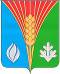 АдминистрацияМуниципального образованияГаршинский сельсоветКурманаевского районаОренбургской областиПОСТАНОВЛЕНИЕ18.10.2020 № 57-пПриложение № 1 к Постановлению "Об утверждении отчета об исполнении местного бюджета за 3 квартал 2020 года"от 18.10.2020 г№57 -п.Приложение № 1 к Постановлению "Об утверждении отчета об исполнении местного бюджета за 3 квартал 2020 года"от 18.10.2020 г№57 -п.Приложение № 1 к Постановлению "Об утверждении отчета об исполнении местного бюджета за 3 квартал 2020 года"от 18.10.2020 г№57 -п.Доходы бюджета поселения за 3 квартал 2020 годаДоходы бюджета поселения за 3 квартал 2020 годаДоходы бюджета поселения за 3 квартал 2020 годаДоходы бюджета поселения за 3 квартал 2020 годаДоходы бюджета поселения за 3 квартал 2020 года(руб.коп)Наименование показателяКод дохода по КДУтвержден бюджет муниципальногопоселения Исполнено по бюджету муниципального поселенияПроцент исполнения бюджета муниципального поселенияДоходы бюджета - ВсегоХ2 440 880,001 825 085,1174,77НАЛОГОВЫЕ И НЕНАЛОГОВЫЕ ДОХОДЫ000  1  00  00000  00  0000  0001 151 680,001 206 705,97104,78НАЛОГИ НА ПРИБЫЛЬ, ДОХОДЫ000  1  01  00000  00  0000  000229 000,00248 813,51108,65Налог на доходы физических лиц000  1  01  02000  01  0000  110229 000,00248 813,51108,65Налог на доходы физических лиц с доходов, источником которых является налоговый агент, за исключением доходов, в отношении которых исчисление и уплата налога осуществляются в соответствии со статьями 227, 227.1 и 228 Налогового кодекса Российской Федерации000  1  01  02010  01  0000  110223 000,00232 026,18104,05Налог на доходы физических лиц с доходов, источником которых является налоговый агент, за исключением доходов, в отношении которых исчисление и уплата налога осуществляются в соответствии со статьями 227, 227.1 и 228 Налогового кодекса Российской Федерации (сумма платежа (перерасчеты, недоимка и задолженность по соответствующему платежу, в том числе по отмененному)000  1  01  02010  01  1000  1100,00232 024,530,00Налог на доходы физических лиц с доходов, источником которых является налоговый агент, за исключением доходов, в отношении которых исчисление и уплата налога осуществляются в соответствии со статьями 227, 227.1 и 228 Налогового кодекса Российской Федерации (сумма платежа пени по соответствующему платежу)000  1  01  02010  01  2100  1100,001,650,00Налог на доходы физических лиц с доходов, полученных от осуществления деятельности физическими лицами, зарегистрированными в качестве индивидуальных предпринимателей, нотариусов, занимающихся частной практикой, адвокатов, учредивших адвокатские кабинеты, и других лиц, занимающихся частной практикой в соответствии со статьей 227 Налогового кодекса Российской Федерации000 1 01 02020 01 0000 1103 000,000,000,00Налог на доходы физических лиц с доходов, полученных физическими лицами в соответствии со статьей 228 Налогового кодекса Российской Федерации000 1  01  02030  01  0000  1103 000,0016 787,33559,58Налог на доходы физических лиц с доходов, полученных физическими лицами в соответствии со статьей 228 Налогового кодекса Российской Федерации (сумма платежа (перерасчеты, недоимка и задолженность по соответствующему платежу, в том числе по отмененному)000 1  01  02030  01 1000  1100,0016 627,120,00Налог на доходы физических лиц с доходов, полученных физическими лицами в соответствии со статьей 228 Налогового кодекса Российской Федерации (пени по соответствующему платежу)000 1  01  02030  01  2100  1100,0010,210,00Налог на доходы физических лиц с доходов, полученных физическими лицами в соответствии со статьей 228 Налогового кодекса Российской Федерации (суммы денежных взысканий (штрафов) по соответствующему платежу согласно законодательству Российской Федерации)000 1  01  02030  01  3000  1100,00150,000,00НАЛОГИ НА ТОВАРЫ (РАБОТЫ,УСЛУГИ), РЕАЛИЗУЕМЫЕ НА ТЕРРИТОРИИ РОССИЙСКОЙ ФЕДЕРАЦИИ000  1  03  00000 00  0000  000214 000,00141 189,9265,98Акцизы по подакцизным товарам (продукции), производимым на территории Российской Федерации000  1  03  02000 01  0000  110214 000,00141 189,9265,98Доходы от уплаты акцизов на дизельное топливо, подлежащие распределению между бюджетами субъектов Российской Федерации и местными бюджетами с учетом установленных дифференцированных нормативов отчислений в местные бюджеты (по нормативам, установленным Федеральным законом о федеральном бюджете в целях формирования дорожных фондов субъектов Российской Федерации)000 1  03  02231 01  0000  11098 000,0065 823,8467,17Доходы от уплаты акцизов на моторные масла для дизельных и (или) карбюраторных (инжекторных) двигателей, подлежащие распределению между бюджетами субъектов Российской Федерации и местными бюджетами с учетом установленных дифференцированных нормативов отчислений в местные бюджеты (по нормативам, установленным Федеральным законом о федеральном бюджете в целях формирования дорожных фондов субъектов Российской Федерации)000  1 03 02241 01 0000  1101 000,00454,4245,44Доходы от уплаты акцизов на автомобильный бензин, подлежащие распределению между бюджетами субъектов Российской Федерации и местными бюджетами с учетом установленных дифференцированных нормативов отчислений в местные бюджеты (по нормативам, установленным Федеральным законом о федеральном бюджете в целях формирования дорожных фондов субъектов Российской Федерации)000 1  03 02251 01 0000  110128 000,0087 768,8768,57Доходы от уплаты акцизов на прямогонный бензин, подлежащие распределению между бюджетами субъектов Российской Федерации и местными бюджетами с учетом установленных дифференцированных нормативов отчислений в местные бюджеты (по нормативам, установленным Федеральным законом о федеральном бюджете в целях формирования дорожных фондов субъектов Российской Федерации)000  1 03 02261 01 0000  110-13 000,00-12 857,210,00НАЛОГИ НА СОВОКУПНЫЙ ДОХОД000  1  05  00000  00  0000  000285 000,00395 350,74138,72Единый сельскохозяйственный налог000  1  05  03000  00  0000  110285 000,00395 350,74138,72Единый сельскохозяйственный налог000  1  05  03010  01  0000  110285 000,00395 350,74138,72Единый сельскохозяйственный налог (сумма платежа (перерасчеты, недоимка и задолженность по соответствующему платежу, в том числе по отмененному)000  1  05  03010  01  0000  110285 000,00395 350,74138,72Единый сельскохозяйственный налог (пени по соответствующему платежу)000  1  05  03010  01  2100  1100,00760,74НАЛОГИ НА ИМУЩЕСТВО000  1  06  00000  00  0000  000421 000,0072 016,7717,11Налог на имущество физических лиц000  1  06  01000  00  0000  1109 000,00207,312,30Налог на имущество физических лиц, взимаемый по ставкам, применяемым к объектам налогообложения, расположенным в границах поселений000  1  06  01030  10  0000  1109 000,00207,312,30Налог на имущество физических лиц, взимаемый по ставкам, применяемым к объектам налогообложения, расположенным в границах сельских поселений (сумма платежа (перерасчеты, недоимка и задолженность по соответствующему платежу, в том числе по отмененному)000  1  06  01030  10  1000  1100,00200,000,00Налог на имущество физических лиц, взимаемый по ставкам, применяемым к объектам налогообложения, расположенным в границах сельских поселений (пени по соответствующему платежу)000  1  06  01030  10  2100  1100,007,310,00Земельный налог000  1  06  06000  00  0000  110412 000,0071 809,4617,43Земельный налог с организаций000  1  06  06033  10  0000  11031 000,0023 529,0075,90Земельный налог с организаций, обладающих земельным участком, расположенным в границах сельских поселений (сумма платежа (перерасчеты, недоимка и задолженность по соответствующему платежу, в том числе по отмененному)000  1  06  06033  10  1000  1100,0023 529,00Земельный налог с физических лиц, обладающих земельным участком, расположенным в границах сельских поселений 000  1  06  06040  00  0000  110381 000,0048 280,4612,67Земельный налог с физических лиц, обладающих земельным участком, расположенным в границах сельских поселений 000  1  06  06043  10  0000  110381 000,0048 280,4612,67Земельный налог с физических лиц, обладающих земельным участком, расположенным в границах сельских поселений 000  1  06  06043  10  1000  1100,0047 119,700,00Земельный налог с физических лиц, обладающих земельным участком, расположенным в границах сельских поселений (пени по соответствующему платежу)000  1  06  06043  10  2100  1100,001 160,760,00ГОСУДАРСТВЕННАЯ ПОШЛИНА000  1  08  00000  00  0000  0002 680,00100,003,73Государственная пошлина за совершение нотариальных действий (за исключением действий, совершаемых консульскими учреждениями Российской Федерации)000  1  08  04000  01  0000  1102 680,00100,003,73Государственная пошлина за совершение нотариальных действий должностными лицами органов местного самоуправления, уполномоченными в соответствии с законодательными актами Российской Федерации на совершение нотариальных действий000  1  08  04020  01  1000  1100,00100,000,00ДОХОДЫ ОТ ИСПОЛЬЗОВАНИЯ ИМУЩЕСТВА, НАХОДЯЩЕГОСЯ В ГОСУДАРСТВЕННОЙ И МУНИЦИПАЛЬНОЙ СОБСТВЕННОСТИ000  1  11  00000  00 0000  0000,00349 235,030,00Доходы, получаемые в виде арендной либо иной платы за передачу в возмездное пользование государственного и муниципального имущества (за исключением имущества бюджетных и автономных учреждений, а также имущества государственных и муниципальных унитарных предприятий, в том числе казенных)000  1 11 05000  00 0000  1200,00349 235,030,00Доходы, получаемые в виде арендной платы за земли после разграничения государственной собственности на землю, а также средства от продажи права на заключение договоров аренды указанных земельных участков (за исключением земельных участков бюджетных и автономных учреждений)000  1  11  05020  00  0000  1200,00349 235,030,00Доходы, получаемые в виде арендной платы, а также средства от продажи права на заключение договоров аренды за земли, находящиеся в собственности сельских поселений (за исключением земельных участков муниципальных бюджетных и автономных учреждений)000  1  11  05025  10  0000  1200,00349 235,030,00БЕЗВОЗМЕЗДНЫЕ ПОСТУПЛЕНИЯ000  2  00  00000  00  0000  0001 289 200,00618 379,1447,97БЕЗВОЗМЕЗДНЫЕ ПОСТУПЛЕНИЯ ОТ ДРУГИХ БЮДЖЕТОВ БЮДЖЕТНОЙ СИСТЕМЫ РОССИЙСКОЙ ФЕДЕРАЦИИ000  2  02  00000  00  0000  0001 289 200,00618 379,1447,97Дотации бюджетам бюджетной системы Российской Федерации000  2  02  10000  00  0000  1501 190 000,00550 000,0046,22Дотации на выравнивание бюджетной обеспеченности000  2  02  15001  00  0000  1501 190 000,00550 000,0046,22Дотации бюджетам сельских поселений на выравнивание бюджетной обеспеченности000  2  02  15001  10  0000  1501 190 000,00550 000,0046,22Субвенции бюджетам бюджетной системы Российской Федерации000  2  02  30000  00  0000  15099 200,0068 379,1468,93Субвенции бюджетам на осуществление первичного воинского учета на территориях, где отсутствуют военные комиссариаты000  2  02  35118  00  0000  15099 200,0068 379,1468,93Субвенции бюджетам сельских поселений на осуществление первичного воинского учета на территориях, где отсутствуют военные комиссариаты000   2  02 35118  10  0000  15099 200,0068 379,1468,93Приложение № 2 к Постановлению "Об утверждении отчета об исполнении местного бюджета за 3 квартал 2020 года"  от 18.10.2020 №57-пПриложение № 2 к Постановлению "Об утверждении отчета об исполнении местного бюджета за 3 квартал 2020 года"  от 18.10.2020 №57-пПриложение № 2 к Постановлению "Об утверждении отчета об исполнении местного бюджета за 3 квартал 2020 года"  от 18.10.2020 №57-пПриложение № 2 к Постановлению "Об утверждении отчета об исполнении местного бюджета за 3 квартал 2020 года"  от 18.10.2020 №57-пПриложение № 2 к Постановлению "Об утверждении отчета об исполнении местного бюджета за 3 квартал 2020 года"  от 18.10.2020 №57-пПриложение № 2 к Постановлению "Об утверждении отчета об исполнении местного бюджета за 3 квартал 2020 года"  от 18.10.2020 №57-пРасходы бюджета поселения за 3 квартал 2020 годаРасходы бюджета поселения за 3 квартал 2020 годаРасходы бюджета поселения за 3 квартал 2020 годаРасходы бюджета поселения за 3 квартал 2020 годаРасходы бюджета поселения за 3 квартал 2020 годаРасходы бюджета поселения за 3 квартал 2020 года(руб. коп)(руб. коп)Наименование показателяКод расхода по бюджетной классификацииУтверждено по бюджету муниципального поселенияИсполнено по бюджету муниципального поселенияПроцент исполненияРасходы бюджета - ИТОГО, 
в том числе:2 480 880,001 674 164,3467ОБЩЕГОСУДАРСТВЕННЫЕ ВОПРОСЫ01001 770 980,001 208 250,9168Функционирование высшего должностного лица субъекта Российской Федерации и муниципального образования0102507 800,00371 283,4973Функционирование Правительства Российской Федерации, высших исполнительных органов государственной власти субъектов Российской Федерации, местных администраций01041 217 270,00792 541,7765Обеспечение деятельности финансовых, налоговых и таможенных органов и органов финансового (финансово-бюджетного) надзора010611 600,0011 600,00100Обеспечение проведения выборов и референдумов010734 310,0032 825,6596НАЦИОНАЛЬНАЯ ОБОРОНА020099 200,0068 379,1469Мобилизационная и вневойсковая подготовка020399 200,0068 379,1469НАЦИОНАЛЬНАЯ БЕЗОПАСНОСТЬ И ПРАВООХРАНИТЕЛЬНАЯ ДЕЯТЕЛЬНОСТЬ0300199 000,00148 895,6375Обеспечение пожарной безопасности0310199 000,00148 895,6375НАЦИОНАЛЬНАЯ ЭКОНОМИКА0400283 700,00148 895,6352Дорожное хозяйство (дорожные фонды)0409254 000,00118 099,1146Другие вопросы в области национальной экономики041229 700,0028 710,0097ЖИЛИЩНО-КОММУНАЛЬНОЕ ХОЗЯЙСТВО050069 500,0058 370,2684Благоустройство050369 500,0058 370,2684СОЦИАЛЬНАЯ ПОЛИТИКА100058 500,0043 459,2974Пенсионное обеспечение100158 500,0043 459,2974Результат исполнения бюджета (дефицит/ профицит)-40 000,00150 920,77Приложение № 3Приложение № 3к постановлению от 18.10.2020 №57-пк постановлению от 18.10.2020 №57-п«Об утверждении отчета об исполнении местного бюджета за 3 квартал 2020 года"«Об утверждении отчета об исполнении местного бюджета за 3 квартал 2020 года"Источники внутреннего финансирования дефицита  бюджета поселения за 3 квартал 2020 года Источники внутреннего финансирования дефицита  бюджета поселения за 3 квартал 2020 года Источники внутреннего финансирования дефицита  бюджета поселения за 3 квартал 2020 года Источники внутреннего финансирования дефицита  бюджета поселения за 3 квартал 2020 года (руб.)Наименование показателяКод источника финансирования по КИВФ, КИВиФУтверждено по бюджету муниципального поселенияИсполнено по бюджету муниципального поселенияИсточники финансирования дефицита бюджета - всегоХ40 000,00-150 920,77в том числе: ИСТОЧНИКИ ВНУТРЕННЕГО ФИНАНСИРОВАНИЯ БЮДЖЕТАХ0,000,00Изменение остатков средств на счетах по учету  средств бюджета000 01  05  00  00  00  0000  00040 000,00-150 920,77Увеличение остатков средств бюджетов000 01  05  00  00  00  0000  500-2 440 880,00-1 869 025,15Увеличение прочих остатков средств бюджетов000 01  05  02  00  00  0000  500-2 440 880,00-1 869 025,15Увеличение прочих остатков денежных средств  бюджетов000 01  05  02  01  00  0000  510-2 440 880,00-1 869 025,15Увеличение прочих остатков денежных средств  бюджетов поселений000 01  05  02  01  10  0000  510-2 440 880,00-1 869 025,15Уменьшение остатков средств бюджетов000 01  05  00  00  00  0000  6002 480 880,001 718 104,38Уменьшение прочих остатков средств бюджетов000 01  05  02  00  00  0000  6002 480 880,001 718 104,38Уменьшение прочих остатков денежных средств  бюджетов000 01  05  02  01  00  0000  6102 480 880,001 718 104,38Уменьшение прочих остатков денежных средств  бюджетов поселений000 01  05  02  01  10  0000  6102 480 880,001 718 104,38